План работы внеурочной деятельности по  программе воспитания и социализации МБУ ДО «ДШИ им.А.М. Михайлова» п.Опытный Цивильского районана период с 18 мая по 30 июня 2020 года. Все материалы будут размещены на официальном сайте школы искусств в разделе «Творческие каникулы»Возможна корректировка плана в течение всего периода.СрокиНаименованиемероприятийФормат проведенияОтветственныйза проведениеУчастникиМайИнструктаж «Правила поведения во время летних каникул»Набор детей на обучение в школе искусствВ целях профориентации детей «Педагоги - детям»Участие в дистанционных конкурсах различных уровнейПамятка на сайте школыОбъявление в разделе «Прием детей на обучение» на сайте школыhttps://youtu.be/xuESTwaw5UQПреподаватели отделенийОбучающиеся всех отделений школыС  18 по 23 мая  В рамках проекта школы «Музыкальная повесть Отечества»: Памяти Чайковского (180 лет со дня рождения)1.Лучшая классическая музыка для детей. Мультфильм «Времена года» [П.И.Чайковский]youtube.com2. П.Чайковский. Щелкунчик. Московский классический балет (1993)ok.ru3. Детский альбом.П И Чайковский. музыкальный мультфильмyoutube.com4.П. И. Чайковский. Спящая красавица. Большой театр – смотреть видео онлайн в Моем Мире my.mail.ruМузыкальная практикаИндивидуальные консультации с учащимися ФГТОркестровая практика.Индивидуальные консультации с участниками оркестраУчастие в дистанционных конкурсах различных уровнейВ разделе «Творческие каникулы» на официальном сайте школыПрослушивание программы youtube.comФедорова Л.В.ПреподавателиЯковлева А.А.Дети и взрослые Цивильского районаС  25 по 30 маяВ рамках проекта школы «Ветеранам посвящается»:Отчетный творческий  концерт «Мы вместе» https://youtu.be/xuESTwaw5UQ Музыкальная практика.Индивидуальные консультации с учащимися ФГТОркестровая практика.Индивидуальные консультации с участниками оркестраУчастие в дистанционных конкурсах различных уровнейВ разделе «Творческие каникулы» на официальном сайте школыПрослушивание программы youtube.comЯковлева А.А.,Федорова Л.В.ПреподавателиЯковлева А.А.Дети и взрослые Цивильского района28 маяПоследний звонок Поздравления и пожелания от преподавателей, обучающихся школы выпускникамПавлова Н.С.Присылать на адрес эл.почты школы: dshiopt@mail.ruдля размещения на сайте школыС 1 по 6 июня1.В рамках проекта школы «Мы вместе» праздник «День защиты детей»:1. «Караоке-клуб» 2. «Творческая мастерская»3. Школьный фото - конкурс «Мое счастливое детство!» 2.Памяти Петра Ильича Чайковского (180 лет со дня рождения) 1.Лучшая классическая музыка для детей. Мультфильм «Времена года» [П.И.Чайковский]youtube.com2. П.Чайковский. Щелкунчик. Московский классический балет (1993)ok.ru3. Детский альбом.П И Чайковский. музыкальный мультфильмyoutube.com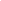 4.П. И. Чайковский. Спящая красавица. Большой театр my.mail.ru3.В рамках проекта школы «Хочу все знать»:Цикл книжных и нотных выставок в электронной библиотеке школы4. Молчаливая поэзия цветов (цветы в живописи ,поэзии, музыке)Рисуем  любимые цветы! Ждем от вас  рисунки в разной технике, фото. Работы  будут выставлены в ВК и на нашем сайте!  5. «Творческая мастерская»Мастер-класс преподавателя КричевскойА.П. по декорированиюМузыкальная практика.Индивидуальные консультации с учащимися ФГТОркестровая практика.Индивидуальные консультации с участниками оркестраУчастие в дистанционных конкурсах различных уровнейПеть караоке онлайн песни с текстом и баллами...karaosha.ruМастер – классы по ДПИ на сайте школыПоложение конкурса на сайте школына сайте школыПрослушивание программы youtube.comна сайте школысайте школыв группе ВКdshiopytnсайте школыв группе ВКdshiopytnФедорова Л.В.Кричевская А.П.Кузнецова М.И.Степанова Т.Н.ПреподавателиЯковлева А.А.обучающиеся всех отделений школыС 8 по 13 июня1. Анкетирование "Что я знаю об искусстве?"2. Мастер-класс преподавателя Кричевской А.П. "Шелковое тесто для лепки"3.Виртуальный плэнер4.День независимости России:Концерт «Моя Россия – моя страна!» учащиеся и преподаватели школы.5.Творческая лаборатория «Творчество. Единство. Красота»Музыкальная практикаИндивидуальные консультации с учащимися ФГТОркестровая практика.Индивидуальные консультации с участниками оркестраУчастие в дистанционных конкурсах различных уровнейНа  сайте школыв группе ВКdshiopytnhttps://www.youtube.com/watch?v=EI1ewOHD_p4https://youtu.be/xuESTwaw5UQ концерт учащихся и преподавателейПросмотр концертных номеров и выставок работ других школ. Фотовыставка работ учащихся художественного отделения нашей школыПрослушивание программы youtube.com Положение на сайте школыВ дистанционной формеЯковлева А.А.,Федорова Л.В.Кричевская А.П.ПреподавателиКузнецова М.И.Кричевская А.П.ПреподавателиЯковлева А.А.Кузнецова М.И.обучающиеся всех отделений школыС 15 по 20 июняПроект «Неделя детской музыки»1. «История возникновения русской народной сказки»1. Просмотр музыкальных спектаклей и фильмов2. Республиканский онлайн конкурс детского изобразительного творчества «Мой край – моя Чувашия»3.Пахмутова4. Необыкновенный концерт. Театр кукол Сергея Образцова5. В рамках проекта школы «Ветеранам посвящается»:V районная художественная выставка - конкурс  ко дню Победы в Великой Отечественной войне «Славная повесть Отечества!»-2020г.Музыкальная практикаИндивидуальные консультации с учащимися ФГТОркестровая практика.Индивидуальные консультации с участниками оркестраУчастие в дистанционных конкурсах различных уровней (ссылки на сайте)https://pikabu.ru/story/17_skazok_aleksandra_rou_5597784https://vk.com/wall-193502745_97YouTubeinstagram.com›teatrobrazcova/vk.com›public40633500Положение на сайте школыВ дистанционной формеЯковлева А.А.,Степанова Т.Н.Кричевская А.П.Яковлева А.А.СтепановаТ.М.Федорова Л.В.Кузнецова М.И.Яковлева А.А.СтепановаТ.М.обучающиеся всех отделений школыС 22 по 30 июня1.Музыкальная практикаВсе о  вокале: советы, упражнения для развития голосового аппарата, дыхательные упражнения Н.Стрельниковой2. Школьный конкурс «Мой любимый питомец»3. 100-летие Чувашской автономии«Мой край – моя Чувашия»4. Творческая мастерская»Мастер-класс преподавателейУчастие в дистанционных конкурсах различных уровней5.Школьный онлайн конкурс «Мистер и мисс школы»Музыкальная практикаИндивидуальные консультации с учащимися ФГТОркестровая практика.Индивидуальные консультации с участниками оркестраНа сайте школыhttps://vk.com/wall-193502745_97Положение на сайте школыФедорова Л.В.Кричевская А.П.Преподаватели:Степанова Т.Н.Яковлева А.А.Кричевская.А.А. Кузнецова М.И.Кричевская.А.А. Кузнецова М.И.Степанова Т.Н.преподавателиобучающиеся всех отделений школы